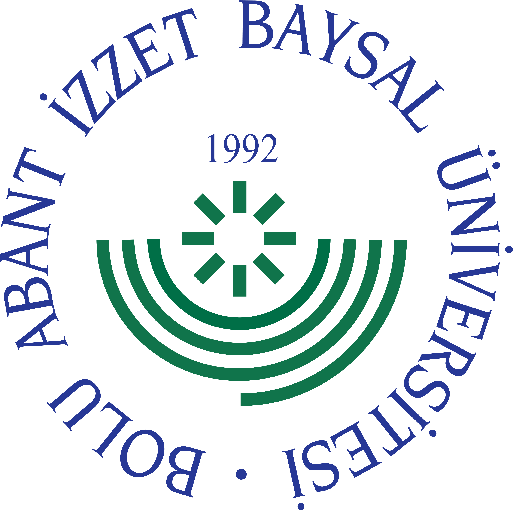 
     GÖREV YETKİ VE SORUMLULUK
FORMU     Bu formda açıklanan görev tanımını okudum. Görevimi burada belirtilen şekilde yerine getirmeyi kabul ediyorum.           ONAYLAYANDoküman NoGT - 034İlk Yayın TarihiBaskı NoRevizyon No/TarihBirimiYüksekokul MüdürlüğüGörev UnvanıYüksekokul Kurul ÜyesiBağlı Olduğu YöneticiYüksekokul MüdürüYerine Vekalet Edecek Kişi-Görev, Yetki ve Sorumluluklar2547 sayılı Yükseköğretim Kanunu’nda belirtilen görevleri yapmak. Yüksekokulun, eğitim-öğretim, bilimsel araştırma ve yayın faaliyetleri ve bu faaliyetlerle ilgili esasları, plan, program ve eğitim-öğretim takvimini kararlaştırmak. Yüksekokul yönetim kuruluna üye seçmek, Görevi ile ilgili süreçleri Üniversitemiz Kalite Politikası ve Kalite Yönetim Sistemi çerçevesinde, kalite hedefleri ve prosedürlerine uygun olarak yürütmek, Bağlı bulunduğu yönetici veya üst yöneticilerin, görev alanı ile ilgili vereceği diğer işleri iş sağlığı ve güvenliği kurallarına uygun olarak yapmak, Yüksekokul Kurul Üyesi, yukarıda yazılı olan bütün bu görevleri kanunlara ve yönetmeliklere uygun olarak yerine getirirken Yüksekokul Müdürüne karşı sorumludur.UnvanıTarihAdı SoyadıİmzaUnvanıTarihAdı Soyadıİmza